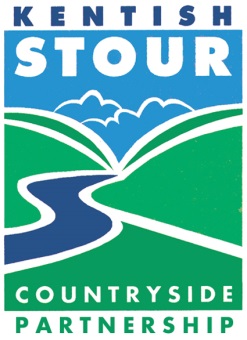 PRESS RELEASE 		Conserving, enhancing and promoting the Stour Valley	Release date *IMMEDIATE*Big Plans for Little Lake - We Need Your Help Saturday 17th Feb.It’s an exciting time for the lake in the green space at Little Burton. Kentish Stour Countryside Partnership was successful in getting funding from the Tesco Bags of Help Scheme for ' Restoring Our Little Burton Lake', and we are now inviting people to come to our second community action day on Saturday the 17th of February. We will be meeting at 10am in the green space close to the lake and Raymond Fuller Way and working till about 3pm.What we plan to do is improve the area around the lake by clearing sections of vegetation, litter picking, plus removing rubbish from the lake with our small boat. It will be physical work but no prior skills required! We are doing it now so as not to disturb wildlife later in the Spring, when they will be nesting and breeding in and around the lake. If you’ve got a bit of muscle and plenty of chat, we’ve got the tea and biscuits and would love to see you. Wear sturdy footwear and dress for the weather. If you can stay for the whole time then don’t forget to bring a packed lunch too, but we will be happy to see you even if it’s just for an hour or two!PLEASE CONTACT US TO LET US KNOW YOU ARE COMING  03000 410900 / kentishstour@kent.gov.uk. The KSCP is one of nine countryside management partnerships covering Kent, playing a vital role in the conservation of the Kent countryside and coast through engaging with local communities. www.kentcountryside.org.ukOptionalKSCP conserve, enhance and promote the countryside and urban green space of the Stour Valley, working closely with local communities and landowners to promote both landscape and nature conservation and develop opportunities for interpretation, education, community development and countryside access. It operates as a working partnership of sponsoring organisations, staff and local people. Kent County Council administer the Partnership.